АКТ № 08ПЛАНОВОЙ ПРОВЕРКИг. Грозный                                                                                  «29» августа 2019 г.В соответствии со ст. 99 Федерального закона от 05 апреля 2013 года 
№ 44-ФЗ «О контрактной системе в сфере закупок товаров, работ, услуг для обеспечения государственных и муниципальных нужд», порядком осуществления контроля в сфере закупок утвержденный решением 
Совета депутатов города Грозного от 20 ноября 2014 года №68, 
Распоряжением Мэрии города Грозного 26 декабря 2018 года № 2645  
«О проведении плановой проверки» инспекцией отдела тарифов, цен, муниципального заказа и контроля в сфере закупок Мэрии г. Грозного проведена плановая проверка соблюдения законодательства Российской Федерации и иных нормативных правовых актов о контрактной системе в сфере закупок товаров, работ, услуг для обеспечения государственных и муниципальных нужд, в присутствии представителей МБУ «Ансамбль песни «Столица» г. Грозного (далее – субъект контроля), в составе:Руководитель инспекции:- Аппазов Хасейн Рамазанович, директор департамента экономики и муниципального заказа Мэрии г. Грозного, номер служебного удостоверения - 083.Члены инспекции:- Масаев Эли Русланович, начальник отдела тарифов, цен, муниципального заказа и контроля в сфере закупок Мэрии г. Грозного, номер служебного удостоверения – 041;- Межиев Сайд-Али Абдуллаевич, заместитель начальника отдела тарифов, цен, муниципального заказа и контроля в сфере закупок 
Мэрии г. Грозного, номер служебного удостоверения - 122.Цель проведения плановой проверки–предупреждение и выявление нарушений законодательства Российской Федерации и иных нормативных правовых актов о контрактной системе в сфере закупок товаров, работ, услуг для обеспечения государственных и муниципальных нужд. Предмет проведения плановой (внеплановой) проверки–соблюдение заказчиком, контрактной службой, контрактным управляющим, комиссией по осуществлению закупок и ее членами, уполномоченным органом, уполномоченным учреждением, специализированной организацией, выполняющей отдельные полномочия в рамках осуществления закупок для обеспечения муниципальных нужд требований законодательства 
Российской Федерации и иных нормативных правовых актов Российской Федерации о контрактной системе в сфере закупок товаров, работ, услуг для обеспечения государственных и муниципальных нужд.Данные о субъекте контроля:1. Полное наименование: Муниципальное бюджетное учреждение «Ансамбль песни «Столица» г. Грозного; 2. Сокращенное наименование: МБУ «Ансамбль песни «Столица» 
г. Грозного; 3. Юридический адрес: 364021, Чеченская Республика, г. Грозный, пр-кт А.Кадырова д.39;4. ИНН: 2014004048;5. Фактический адрес: 364021, Чеченская Республика, г. Грозный, пр-кт А.Кадырова д.39;6. Контактный телефон: 8 (871) 222-58-12; 7. Руководитель: Директор Мусхабов Исмаил Мусаитович.Плановая проверка проводилась в период с «05» августа 2019 года по 
«26» августа 2019 года. в присутствии контрактного управляющего.Проверяемый период: с 01.01.2018 г. по 05.08.2019 г.За проверяемый период субъектом контроля осуществлены закупки 
(с 01.01.2019 г. по 05.08.2019 г.):1. Осуществлено закупок в количестве - 38;2. Определение поставщиков (подрядчиков, исполнителей) путём проведения аукциона в электронной форме – 1 процедура, заключен 1 контракт на общую сумму 651 082 руб. 50 коп.;3. Определение поставщиков (подрядчиков, исполнителей) путём запроса котировок – 0 процедур, заключено 0 контрактов на общую сумму 0 руб. 00 копеек;4. Закупки у единственного поставщика (подрядчика, исполнителя) на основании п. 4,5 ч. 1 ст. 93 Закона № 44-ФЗ – заключено 37 договоров на общую сумму 3 711 492 руб. 85 коп.За проверяемый период субъектом контроля осуществлены закупки 
(с 01.01.2018 г. по 31.12.2018 г.):1. Осуществлено закупок в количестве – 54;2. Определение поставщиков (подрядчиков, исполнителей) путём проведения аукциона в электронной форме – 1 процедура, заключен 1 контракт на общую сумму 871 604 руб. 00 коп.;3. Определение поставщиков (подрядчиков, исполнителей) путём запроса котировок – 0 процедур.4. Закупки у единственного поставщика (подрядчика, исполнителя) на основании п. 4,5 ч. 1 ст. 93 Закона № 44-ФЗ – заключено 53 договоров на общую сумму 4 485 899 руб. 00 коп.Для проведения плановой проверки субъектом контроля представлены следующие документы:1. Документы, определяющие состав и работу комиссии учреждения: - Приказ МБУ «Ансамбль песни «Столица» г. Грозного от 
15.03.2017 г. №10-П «О назначении должностного лица, ответственного за осуществление закупок (контрактного управляющего)»; - Приказ МБУ «Ансамбль песни «Столица» г. Грозного от 
16.03.2017 г. №11-П «Об утверждении Положения о контрактом управляющем».2. Определение поставщиков (подрядчиков, исполнителей) путём проведения аукциона в электронной – обоснование цены контрактов по проведенным процедурам закупок, аукционные документации, извещения с общероссийского официального сайта zakupki.gov.ru, протокола, реестры контрактов, муниципальные контракты.3. Осуществление закупки у единственного поставщика (подрядчика, исполнителя) на основании п.4-5 ч.1 ст.93 Закона № 44-ФЗ - реестр контрактов, договора.В результате проведенной плановой проверки установлено:1. Определение поставщиков (подрядчиков, исполнителей) путём проведения аукциона в электронной форме (с 01.01.2019 г. по 05.08.2019 г.):За проверяемый период заказчиком проведены 1 процедура по определению поставщиков (подрядчиков, исполнителей) путём проведения аукциона в электронной форме. Нарушений по данной процедуре не выявлено. 3. Определение поставщиков (подрядчиков, исполнителей) путём проведения аукциона в электронной форме (с 01.01.2018 г. по 31.12.2018 г.):За проверяемый период заказчиком проведены 1 процедура по определению поставщиков (подрядчиков, исполнителей) путём проведения аукциона в электронной форме. Нарушений по данной процедуре не выявлено. 4. Осуществление закупки у единственного поставщика (подрядчика, исполнителя) на основании п. 4,5 ч.1 ст. 93 Закона № 44-ФЗ (с 01.01.2019 г. по 17.06.2019 г.):Заключено 37 договоров с единственным поставщиком без осуществления конкурентных способов закупок на основании п.4,5 ч.1 ст. 93 Федерального закона от 05.04.2013 № 44-ФЗ на сумму 3 711 492 руб. 85 коп. Нарушений по данной процедуре не выявлено. 5. Осуществление закупки у единственного поставщика (подрядчика, исполнителя) на основании п. 4,5 ч.1 ст. 93 Закона № 44-ФЗ (с 01.01.2018 г. по 31.12.2018 г.):Заключено 53 договоров с единственным поставщиком без осуществления конкурентных способов закупок на основании п.4,5 ч.1 ст. 93 Федерального закона от 05.04.2013 № 44-ФЗ на сумму 4 485 899 руб. 00 коп. Нарушений по данной процедуре не выявлено. ЗАКЛЮЧЕНИЕНа основании вышеизложенного инспекция пришла к следующим выводам:1. Установлено наличие со стороны субъекта контроля, действия (бездействие) которого проверяются, нарушений законодательства 
Российской Федерации и иных нормативных правовых актов о контрактной системе в сфере закупок товаров, работ, услуг для обеспечения государственных и муниципальных нужд:  1.1. За проверяемый период заказчиком не допущены нарушения Федерального закона от 05.04.2013 № 44-ФЗ.                                                                (подпись)С актом проверки ознакомлен(ы):Представитель (ли)субъекта контроля        ________________/_____________________                                                  (подпись)                        (ФИО)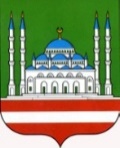 МЭРИЯ  ГОРОДА  ГРОЗНОГОпроспект им. Х.А. Исаева, 99/20,г. Грозный, Чеченская Республика, 364051,Тел./факс: (8712) 22-20-82, 22-25-87e-mail: grozmer@mail.ruОКПО 45274858, ОГРН 1022002551207ИНН/КПП 2014000452/201401001СОЬЛЖА-ГIАЛИН МЭРИХ.А. Исаевн цIарах пр., 99/20,Соьлжа-ГIала, Нохчийн Республика, 364051, Тел./факс: (8712) 22-20-82, 22-25-87,e-mail: grozmer@mail.ruОКПО 45274858, ОГРН 1022002551207ИНН/КПП 2014000452/201401001_______________№_______________на №____________ от _____________Руководитель  инспекции__________________Аппазов Х.Р.Члены инспекции                (подпись)1._________________Масаев Э.Р.2.              (подпись)_________________Межиев С-А.А.